INSTRUCTIONS TO CANDIDATESWrite your name, centre number and candidate number in the spaces at the top of this page.Answer all questions on the examination paper.Write your answers in the spaces provided in this booklet.INFORMATION FOR CANDIDATESThe number of marks is given in brackets at the end of each question.Question 5 will assess your ability to construct a balanced, reasoned and well substantiated extended response.In addition your answer to question 5 will assess your ability to spell, punctuate and usegrammar accurately and use a wide range of specialist language as appropriate.QUESTION 1This question is about KEY QUESTION.Study the sources below and then answer the question which follows.Source A[												]Source B[												]What can be learnt from Sources A and B about ………     ?	[4](Visual and written sources ideally contemporary to the period)________________________________________________________________________________________________________________________________________________________________________________________________________________________________________________________________________________________________________________________________________________________________________________________________________________________________________________________________________________________________QUESTION 2This question is about   KEY QUESTION.Study the source below and then answer the question which follows.Source C[												]To what extent does this source accurately explain  ………..       ?	[6][In your answer you should refer to the strengths and limitations of the source and use your own knowledge and understanding of the historical context.] (Written source contemporary to the period)________________________________________________________________________________________________________________________________________________________________________________________________________________________________________________________________________________________________________________________________________________________________________________________________________________________________________________________________________________________________________________________________________________________________________________________________________________________________________________________________________________________________________________________________________________________________________________________QUESTION 3This question is about  KEY QUESTION.Why…………focus on significance/importance ? 	[12]________________________________________________________________________________________________________________________________________________________________________________________________________________________________________________________________________________________________________________________________________________________________________________________________________________________________________________________________________________________________________________________________________________________________________________________________________________________________________________________________________________________________________________________________________________________________________________________________________________________________________________________________________________________________________________________________________________________________________________________________________________________________________________________________________________________________________________________________________________________________________________________________________________________________________________________________________________________________________________________________________________________________________________________________________________________________________________________________________________________________QUESTION 4This question is about KEY QUESTION.Explain the connections between any THREE of the following:	[12]----Your three choices: ______________________________________________ ______________________________________________ ______________________________________________ ________________________________________________________________________________________________________________________________________________________________________________________________________________________________________________________________________________________________________________________________________________________________________________________________________________________________________________________________________________________________________________________________________________________________________________________________________________________________________________________________________________________________________________________________________________________________________________________________________________________________________________________________________________________________________________________________________________________________________________________________________________________________________________________________________________________________________________________________________________________________________________________________________________________________________________________________________________________________________________________________________________________________________________________________________________________________________________________________________________________________QUESTION 5This question is about  KEY QUESTION.Read the interpretation below and then answer the question which follows.[				]How far do you agree with this interpretation of ………………….. ? 	[16][In your answer you should refer to how and why interpretations of this issue differ. Use your own knowledge and understanding of the wider historical debate over this issue to reach a well-supported judgement.]Marks for spelling, punctuation and the accurate use of grammar and specialist language are allocated to this question.	[3](Deliberate later construct/reflection)_______________________________________________________________________________________________________________________________________________________________________________________________________________________________________________________________________________________________________________________________________________________________________________________________________________________________________________________________________________________________________________________________________________________________________________________________________________________________________________________________________________________________________________________________________________________________________________________________________________________________________________________________________________________________________________________________________________________________________________________________________________________________________________________________________________________________________________________________________________________________________________________________________________________________________________________________________________________________________________________________________________________________________________________________________________________________________________________________________________________________________________________________________________________________________________________________________________________________________________________________________________________________________________________________________________________________________________________________________________________________________________________________________________________________________________________________________________________________________________________________Candidate NameCentre NumberCentre NumberCentre NumberCentre NumberCentre NumberCandidate NumberCandidate NumberCandidate NumberCandidate NumberCandidate Number0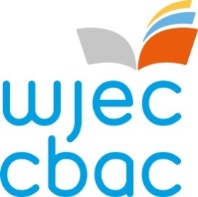 GCSEHISTORYUNIT 1STUDY IN DEPTH – WALES AND THE WIDER PERSPECTIVE1A. THE ELIZABETHAN AGE, 1558-16031B. RADICALISM AND PROTEST, 1810-1848 1C. DEPRESSION, WAR AND RECOVERY, 1930-19511D. AUSTERITY, AFFLUENCE AND DISCONTENT, 1951-19791 Hour